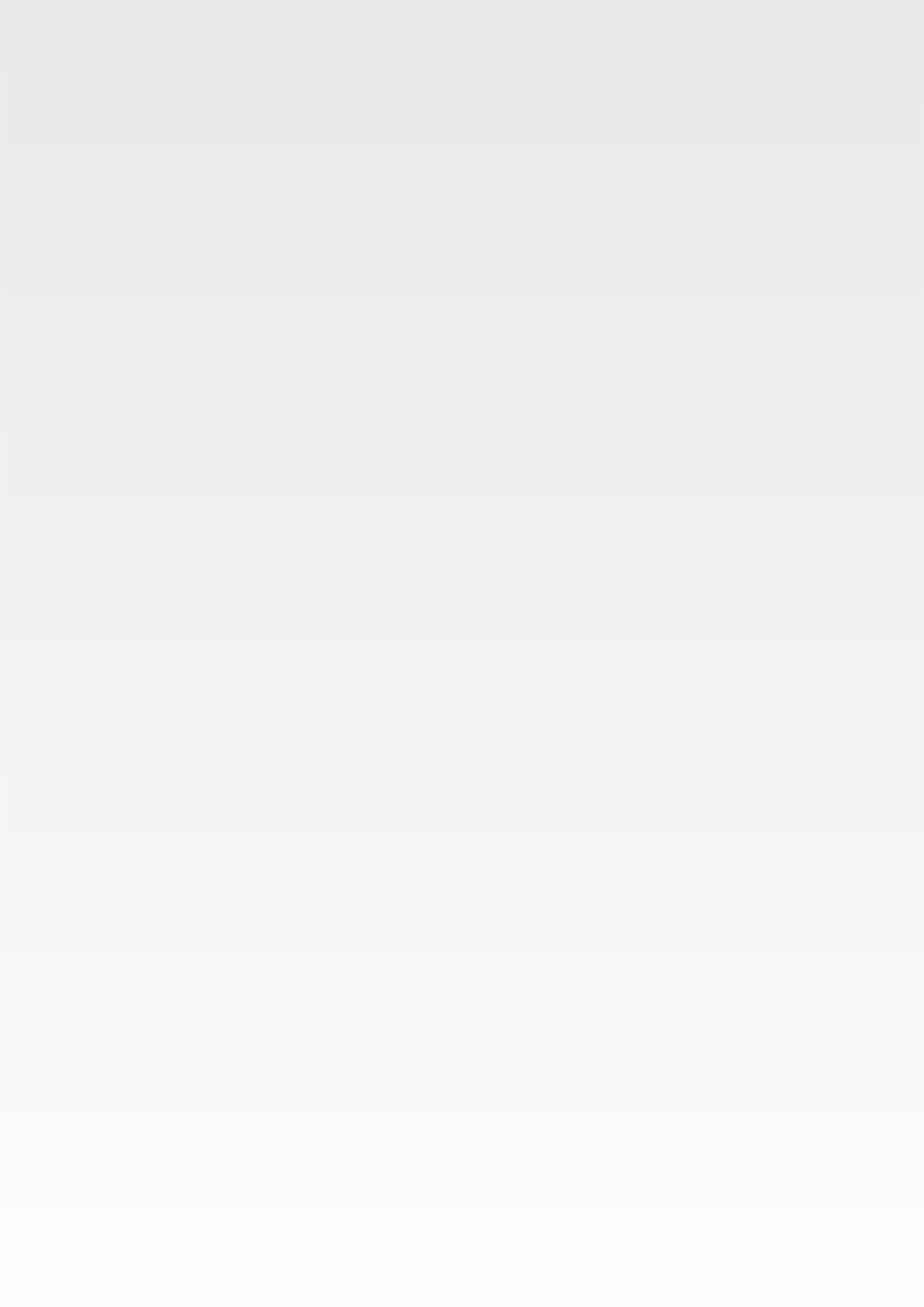 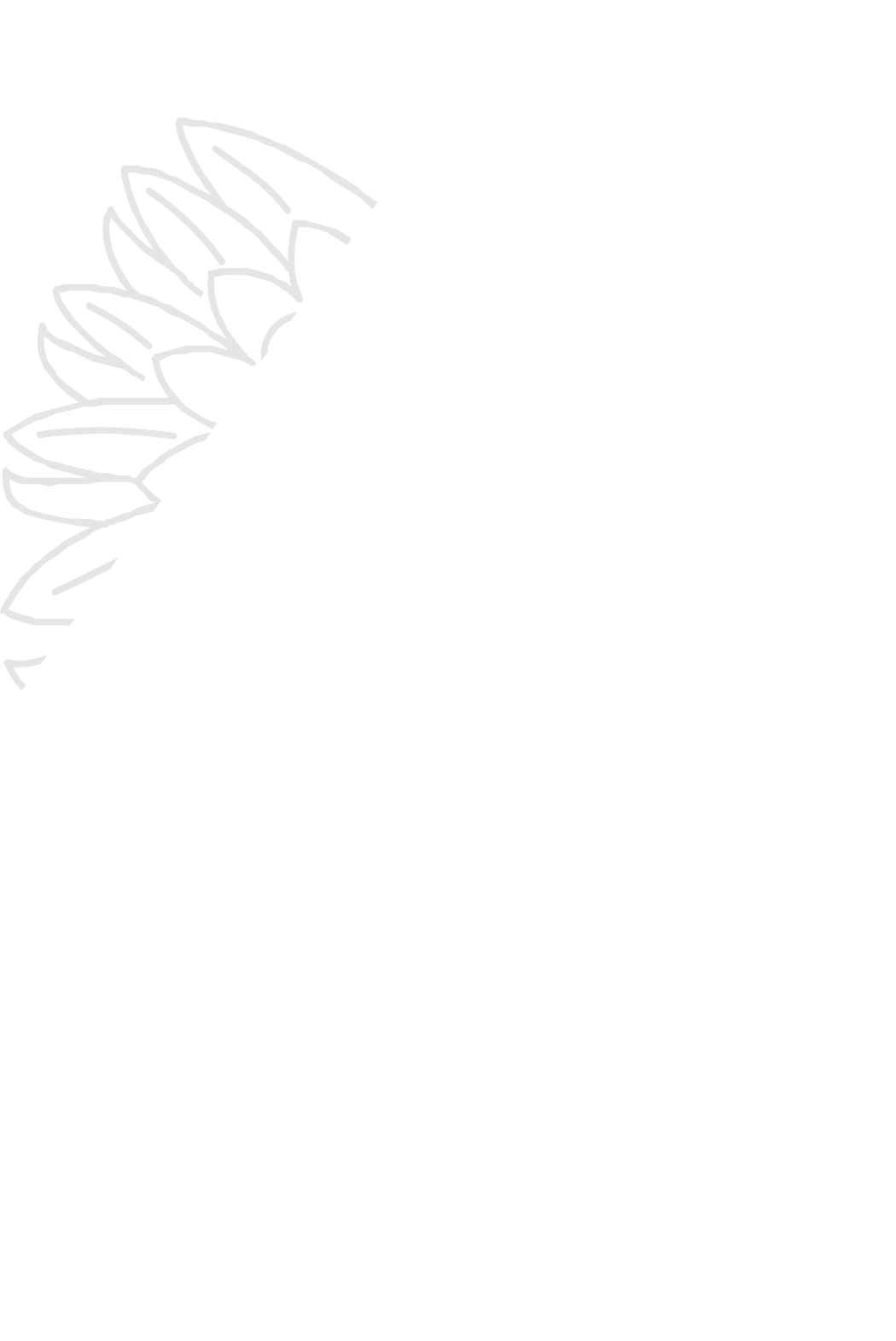 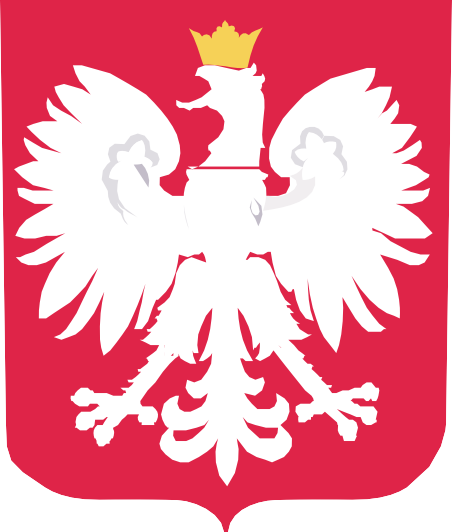 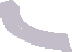 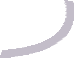 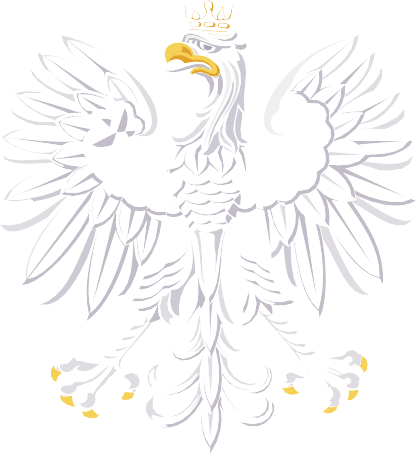 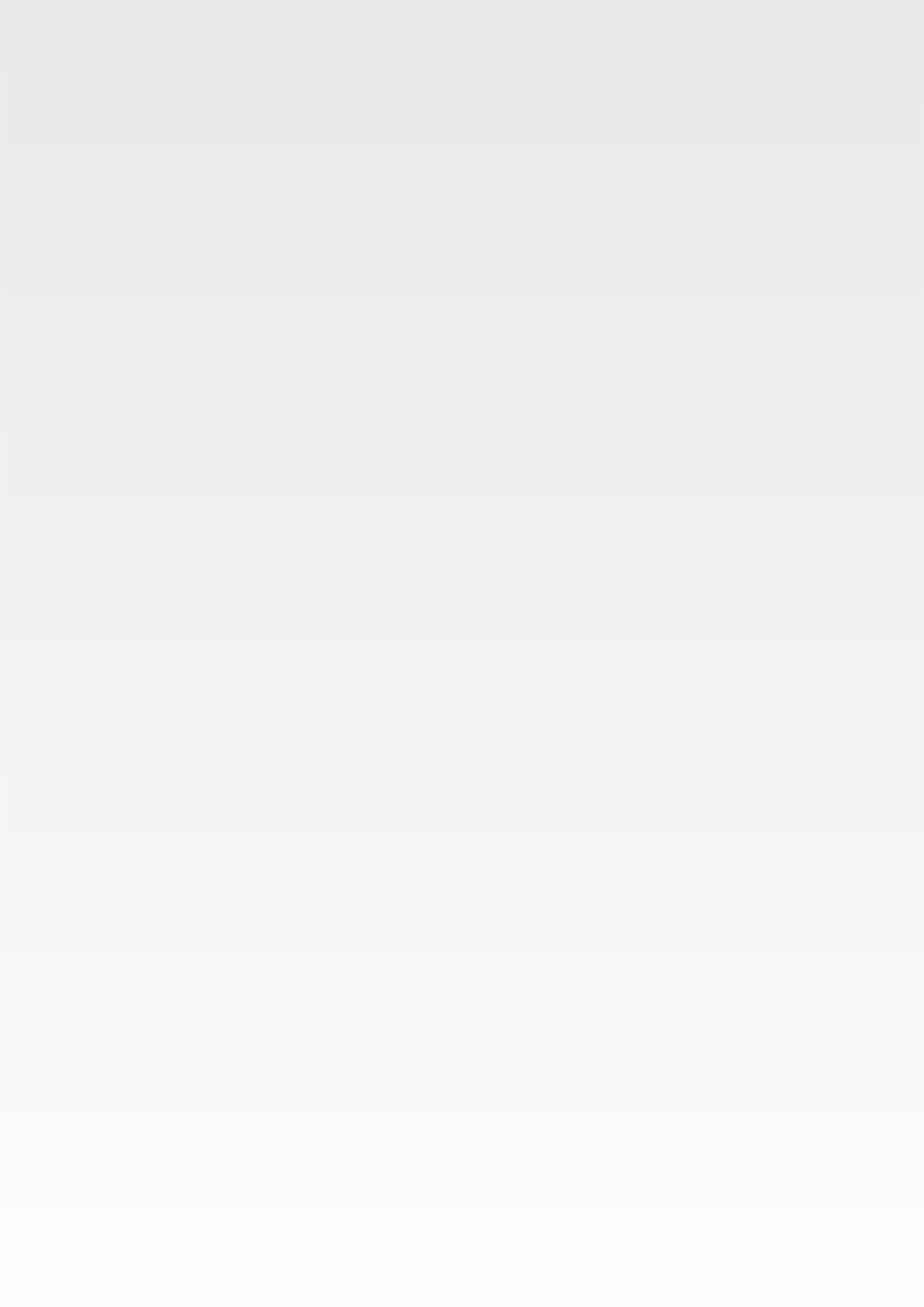 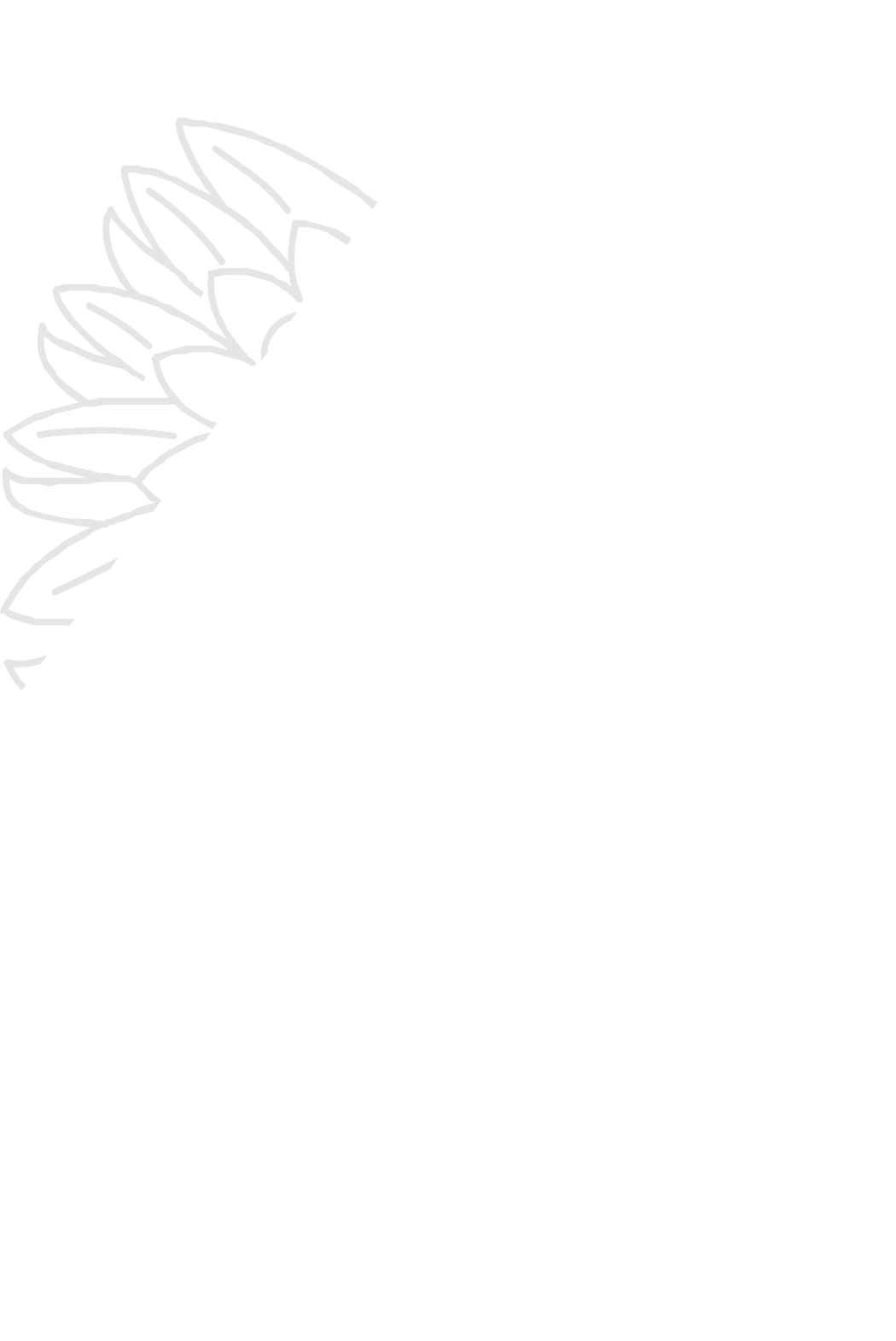 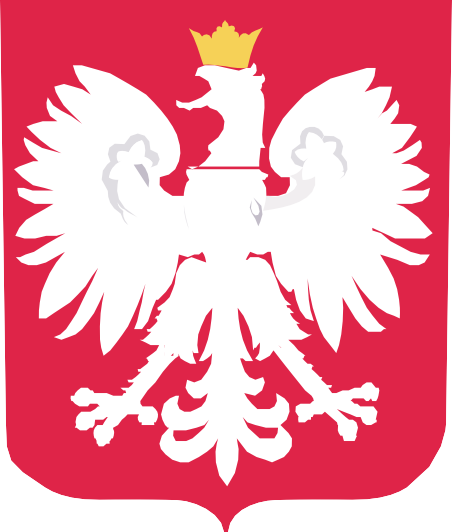 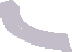 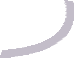 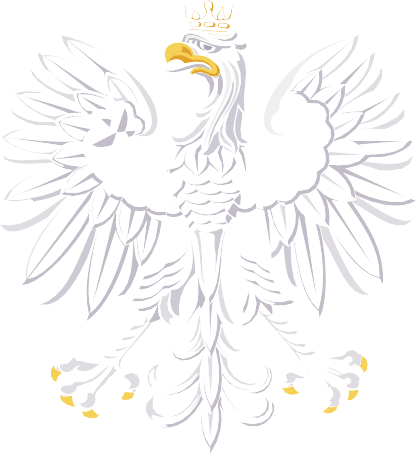 DOFINANSOWANOZE ŚRODKÓW PAŃSTWOWEGOFUNDUSZU CELOWEGO SOLIDARNOŚCIOWEGONAZWA PROGRAMU„OPIEKA WYTCHNIENIOWA-EDYCJA 2021’’SPECJALISTYCZNE PORADNICTWODOFINANSOWANIE11 628 złCAŁKOWITA WARTOŚĆ INWESTYCJI            11 628 zł